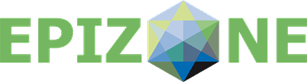 Application formSend this form filled out to the EPIZONE administration bureau (epizone.cvi@wur.nl) together with:Detailed plan of the professional activities during the visit (max 2 pages)Detailed budget plan (max half a page)Letter of recommendation from the home instituteLetter of recommendation from the host instituteCurriculum vitae including a list of relevant scientific papersEPIZONE short term mission application formEPIZONE short term mission application formNameContact informationInstitute:      Address:      Telephone:      Email:      Position, current affiliation, academic degreesHome instituteHost instituteName of contact within host instituteStarting date and ending date of stayPurpose of the visit (max 200 words).Relevance of the short term mission for EPIZONE (max 200 words)Relevance of the short term mission for the career development of the applicant (max 200 words)